Maple Park Middle School Tri-MeetApril 17, 2023Lakeview, Maple Park, Ray-Pec South           Location:  Winnetonka High School                   5815 NE 48th Street                   Kansas City, MO 64119Buses:  The track is located on the West side of the building.  Please drop athletes off at                      the track, then  park on the East side of the building.Team Seating:  When arriving, please choose an area in the bleachers as your team area. Spectators: No spectators allowed on the track or football field.Restrooms:  Restrooms are located in the entrance to the stadium. Concessions: Concession stand will not be open, but there will be a Food Truck present.TIME:  All events will begin at 4:00. Coaches Meeting @3:45Scoring:  The first heat will be the scoring heat.  Each school is allowed 2 runners in that heat. All other runners should report their times back to their coach. Event points will be 5-3-2-1.  Relay points 5-3.Track:  This is a 6 lane all-weather track and runways. 1/8 inch spikes or less. We would like to ask for additional help in some of the field events.  I have indicated which school will be in charge of each field event.  In addition, please have a coach available to help with exchange zones. Field Events (Unlimited Entries):Shot Put  (Ray-Pec South)– Boys followed by Girls –Please take all attempts consecutivelyDiscus (Maple Park) – Girls followed by Boys – Please take all attempts consecutivelyLong Jump (Lakeview) – Cafeteria Style, Boys/Girls Together – 3 attemptsTriple Jump (Maple Park) – Cafeteria Style, Boys/Girls Together – 3 attemptsHigh Jump (Ray-Pec South)– Girls first opening height 1.2; Boys opening height 1.32Running Events: (Girls then Boys)100 M Hurdles100 M Dash4 x 200 M Relay1600 M Run4 x 100 M Relay400 M Run800 M Run200 M Dash4 x 400 M Relay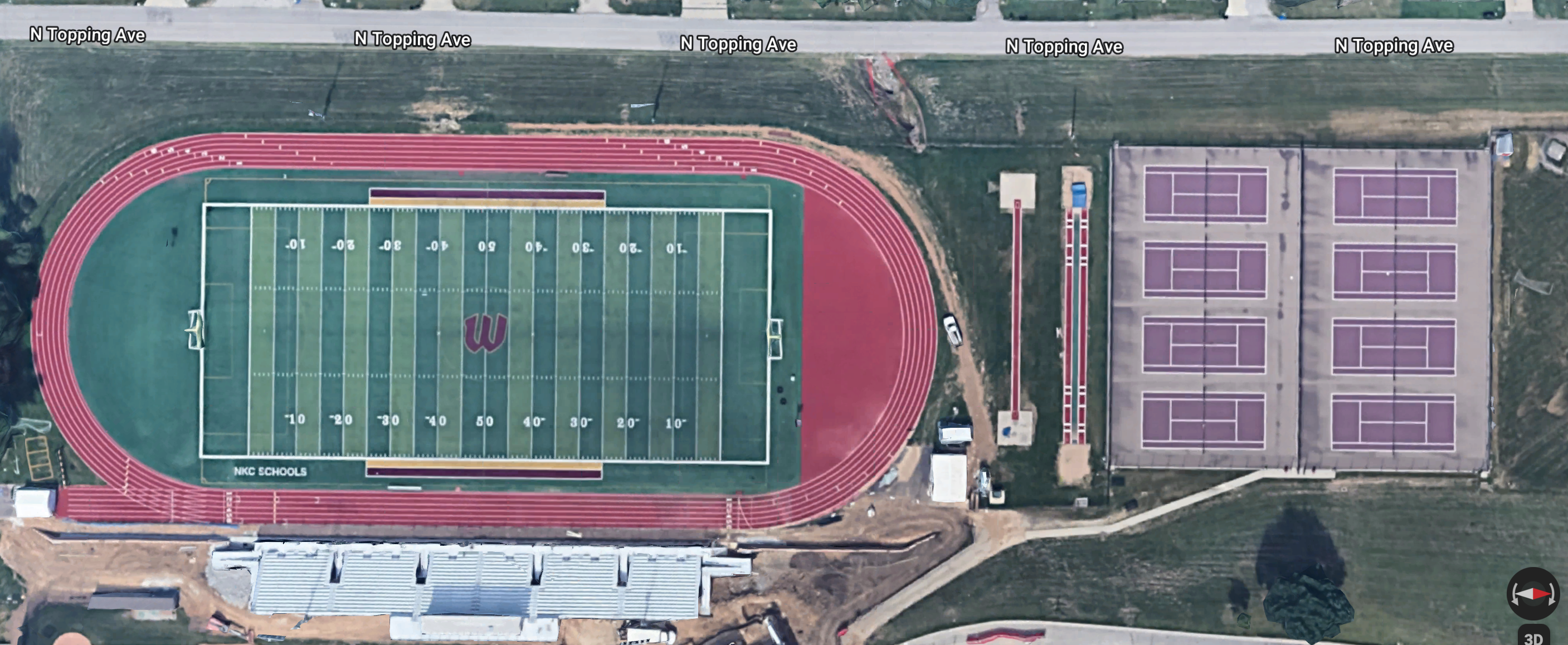 